Light + Building 2024: le rendez-vous dédié à la lumière et aux technologies du bâtiment connectéesDu 3 au 8 mars 2024, Light + Building déploie son éventail allant des techniques d’éclairage intelligent à la domotique et aux technologies du bâtiment tournées vers l’avenir. Fort de cette conjonction unique en son genre, le Salon phare mondial est le point de rencontre international de la filière à Francfort-sur-le-Main pour les experts, les fabricants, les planificateurs, les architectes et les investisseurs qui souhaitent s’informer sur les produits et solutions innovants destinés à l’univers construit ainsi que nouer de nouveaux contacts commerciaux. Plate-forme de la branche professionnelle, Light + Building se fait le reflet des thèmes focalisant l’intérêt des entreprises qui en font partie. Le secteur du bâtiment offre de nombreux paramètres de réglage pour réaliser les objectifs climatiques européens. L’électrification en constitue la base et c’est pourquoi le Salon phare mondial 2024 est placé sous la devise "Be Electrified". Partant de là, trois thèmes majeurs concrétisent les points qui seront essentiels dans l’habitat, le travail et la mobilité futurs; ils s’intitulent "Sustainability", "Connectivity", "Work + Living" et sont le fil rouge des séminaires, des visites guidées et des expositions spéciales tout au long du Salon Light + Building.La plate-forme digitale de Light + Building complète le programme cadre de l’événement par une vaste offre à la demande. Son plus: dès avant son démarrage et tout au long de la manifestation, tous les participants peuvent réseauter avec des contacts et des interlocuteurs appropriés grâce à un système numérique d’appariement sur mesure.Light + Building – Salon phare mondial dédié à la lumière et aux technologies du bâtiment – se tient du 3 au 8 mars 2024 à Francfort-sur-le-Main. www.light-building.com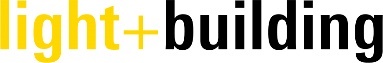 